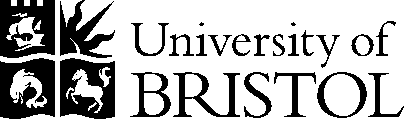 UNIVERSITY RESEARCH INSTITUTE (URI) REVIEW REPORT TEMPLATEURI reviewedDate of reviewAnnexes accompanying this reportSED Executive SummaryProgramme and Panel membershipContextWhich may include, priorities for the review, review panel membership and summary of the URI’s main characteristics/ faculty context.Contribution to University StrategyWhich may include, but is not limited to, conclusions on the URI’s own strategy and strategic approach, and the interrelation between this and the University Strategy and strategic aims.  Contribution to University ResearchWhich may include, but is not limited to, conclusions on the URI’s research performance & impact, public engagement on research issues, and support for research staff.Contribution to University EducationWhich may include, but is not limited to, conclusions on the URI’s education-related performance, educational impact, public engagement on education issues, and support for educational staff.Partnership workingWhich may include, but not limited to, conclusions on best practice in relation to internal partnership working (particularly but not exclusively partnership working with academic and professional services staff). Identification of issues or areas of concern in relation to partnership working. Management, organisation, finance, facilities and resources  Which may include, but is not limited to, conclusions on the overall structure, management and leadership of the URI, the effectiveness and efficiency of the organisation and environment, the quality of facilities and resources. The international roleWhich may include, but is not limited to, conclusions on the URI’s own (and support of other University) international partnerships and collaborations. Commendations and areas of innovation and best practice  Identification of areas of innovation and best practice that could be shared more widely, areas of strength and where significant improvements have been achieved since the last review.Conclusions and recommendations  Conclusions about the extent to which the URI is meeting its stated strategic aims and overall impression of its current position and ability to achieve its ambitions over the next few years. ConclusionsXXXXRecommendations Recommendations identifying areas for improvement, actions to be taken and by whom.  These should be identified at URI, Faculty (where relevant) and University  level. URIFaculty (where relevant)University